16.10.2019 г. В МКОУ «Мостовская СОШ» совместно с Мостовской поселковой библиотекой, в честь 205 летней годовщины со дня рождения Лермонтова М.Ю. прошёл час поэзии «Люблю я цепи синих гор». Участники: учащиеся 2-10 класса, 24 человекаОрганизатор: Библиотекарь Мостовской поселковой библиотеки Царегородцева Г.Н., старший вожатый Царегородцев В.Л., учитель истории Порфирьева Г.Н.Ребятам  было рассказано о жизни великого поэта с детских лет до трагических событий, завершивших короткую, но яркую и наполненную событиями жизнь. Из беседы юные читатели узнали, что  перу Михаила Юрьевича принадлежат 5 драм, 7 повестей, 25 поэм и 400 стихотворений.  Внимание детей было обращено на то, что Лермонтов не только писал стихи и прозу, но и хорошо играл на фортепиано и скрипке, пел, сочинял музыку на собственные стихи. Кроме того, Михаил Юрьевич был  художником, создавшим более десятка картин маслом, более пятидесяти акварельных работ, свыше трехсот рисунков. Рассказ сопровождался показом презентации.  В исполнении ребят прозвучали стихи «Туча», «Родина», «Утёс», «Парус» «Кавказ» Бородино и другие . . Так-же библиотекарем был проведён обзор по произведениям М.Ю.Лермонтова. 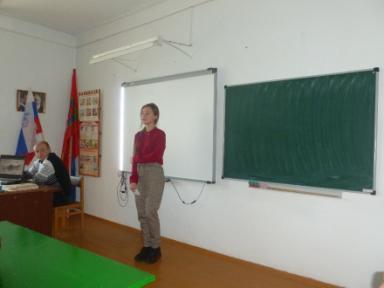 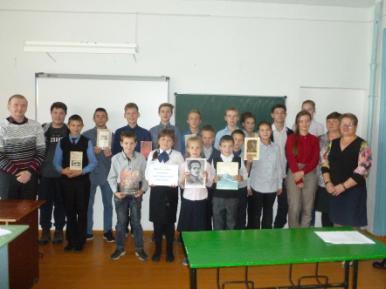 